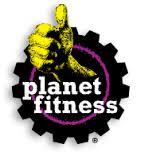 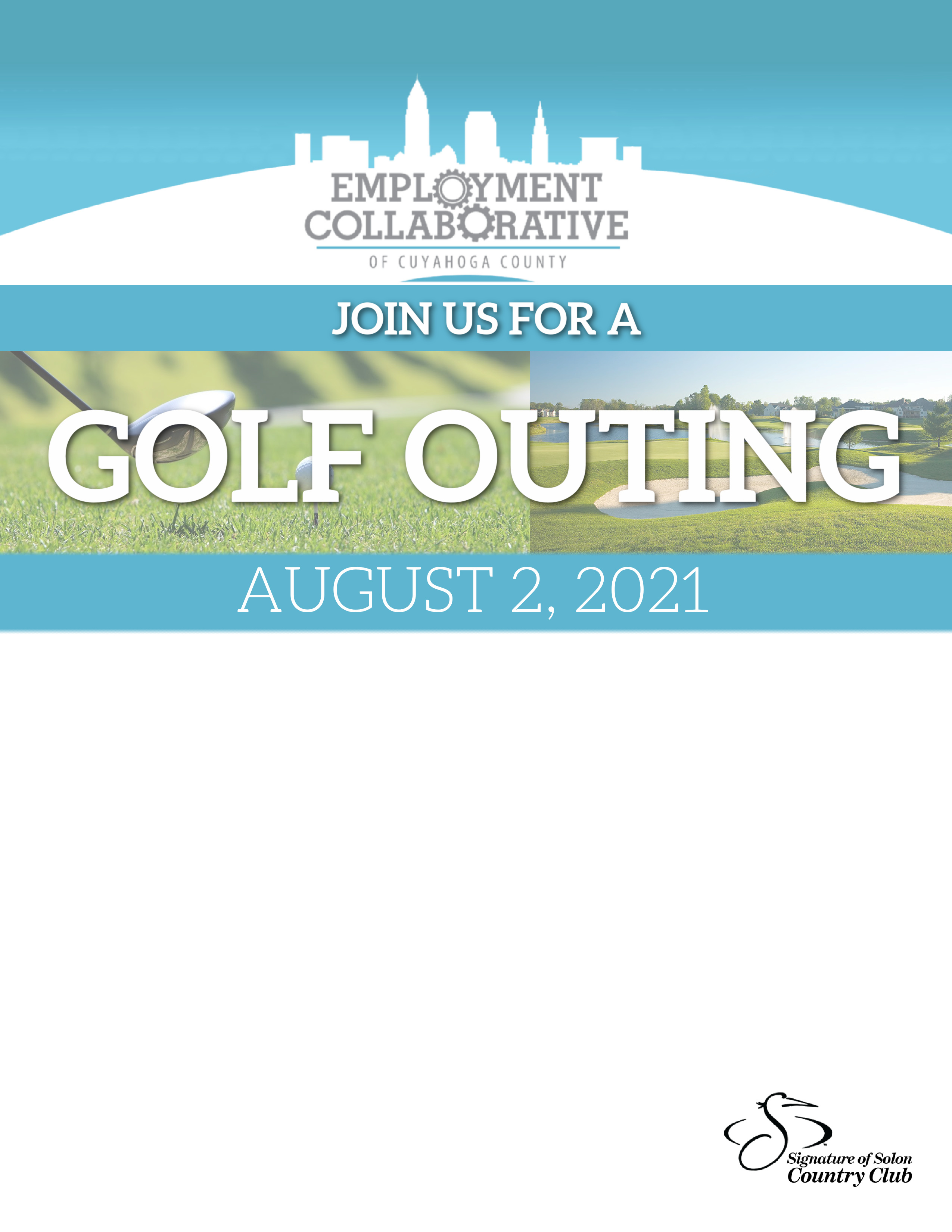 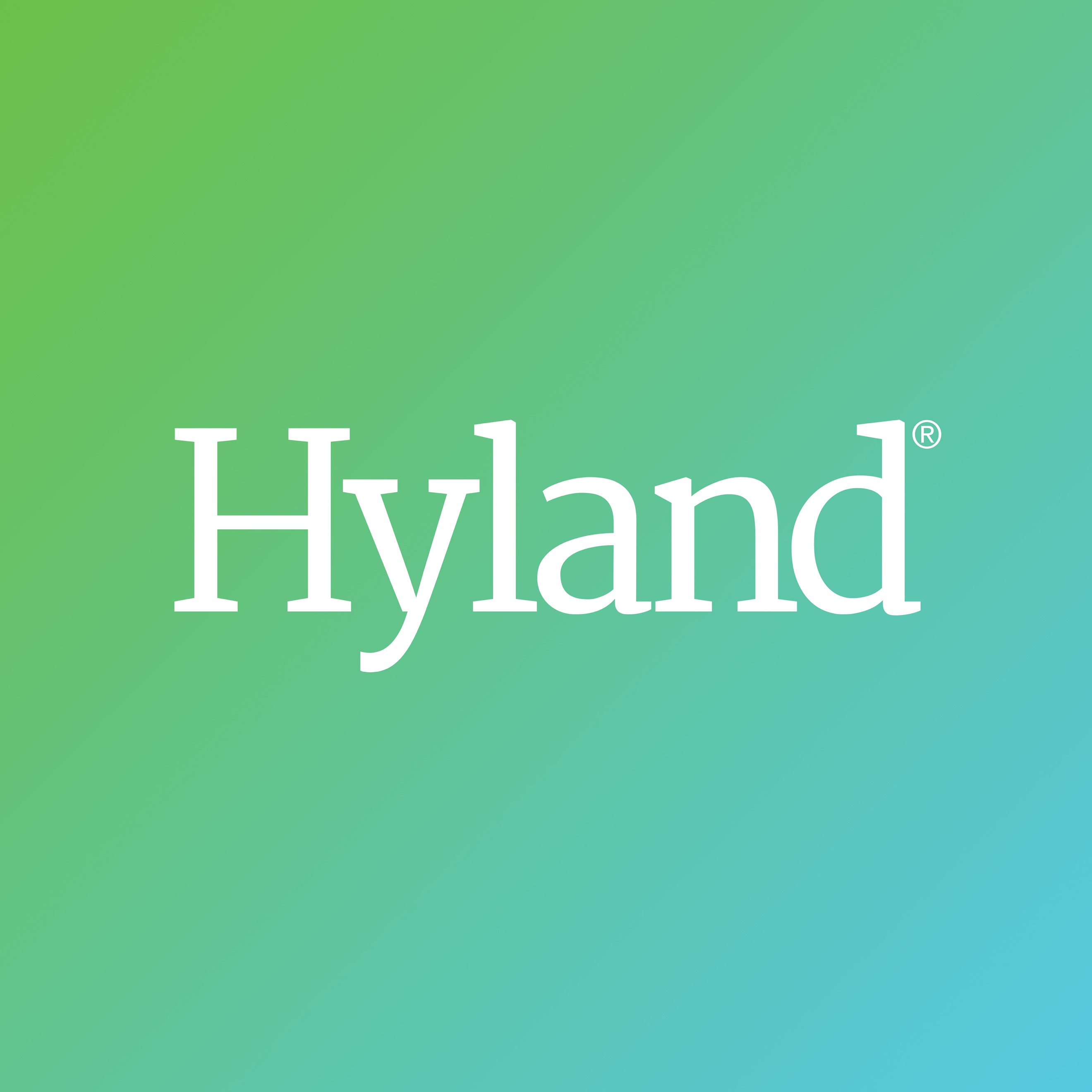 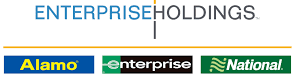 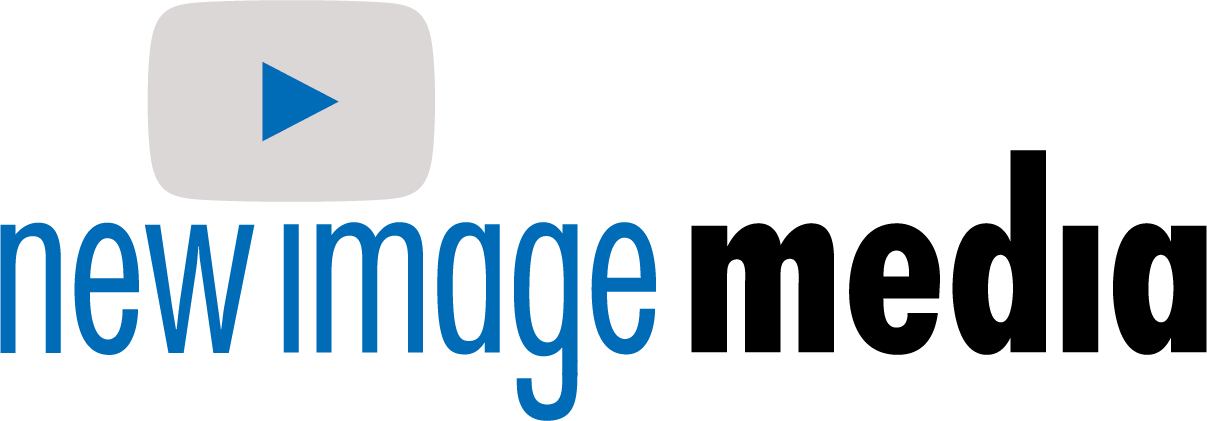 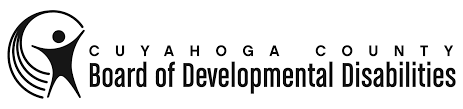 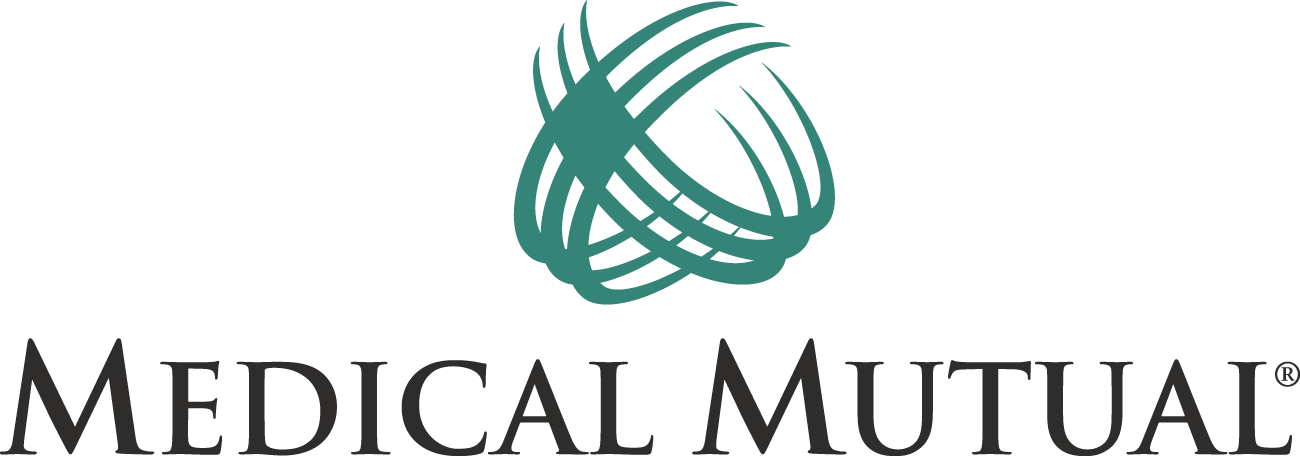 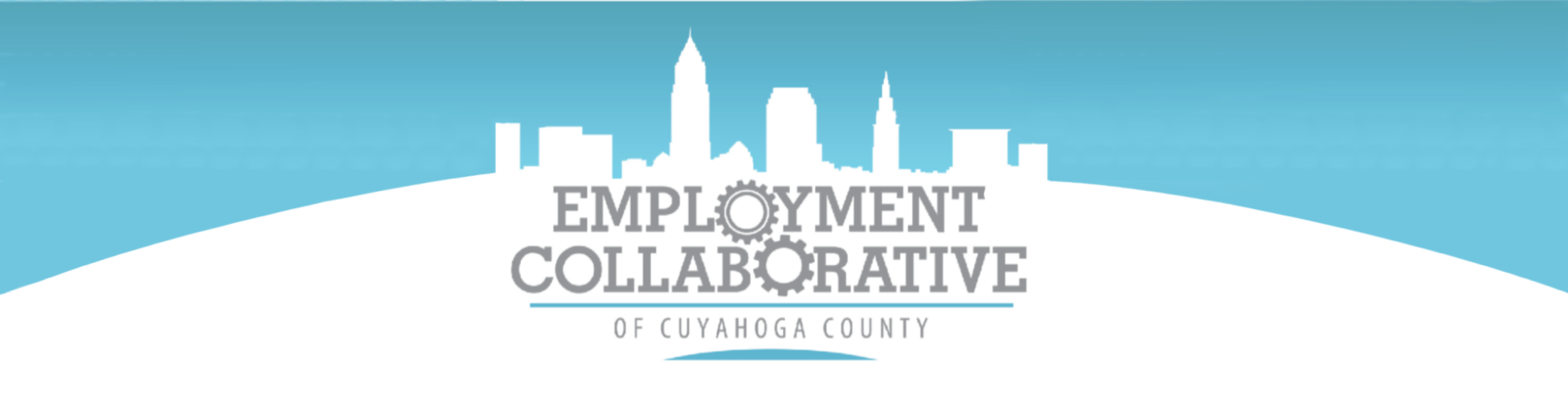 2021 Golf Outing Sponsorship FormPlease check a box below indicating your sponsorship: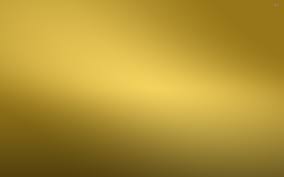 $500 Sponsor Opportunities:Beverage Cart Sponsor: Corporate sign with logo near Beverage Stations and on Beverage CartBreakfast Sponsor: Corporate sign with logo near Breakfast AreaScorecard Sponsor: Corporate sign with logo on all scorecardsGolf Cart Sponsor: Corporate sign with logo on all golf cartsSilent Auction Sponsor: Corporate sign with logo on silent auction tables$100 Hole SponsorCorporate sign with logo on hole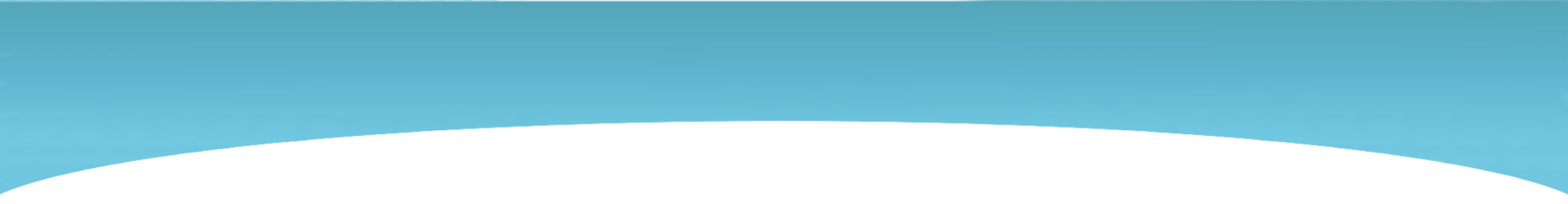 